ФЕДЕРАЛЬНОЕ ГОСУДАРСТВЕННОЕ БЮДЖЕТНОЕ ОБРАЗОВАТЕЛЬНОЕ УЧРЕЖДЕНИЕ
ВЫСШЕГО ПРОФЕССИОНАЛЬНОГО ОБРАЗОВАНИЯ
«КУРСКИЙ ГОСУДАРСТВЕННЫЙ МЕДИЦИНСКИЙ УНИВЕРСИТЕТ» МИНИСТЕРСТВА ЗДРАВООХРАНЕНИЯ
РОССИЙСКОЙ ФЕДЕРАЦИИ
(ФГБОУ ВПО КГМУ МИНЗДРАВА РОССИИ)Рефератпо английскому языкудля сдачи кандидатского экзаменаТема: «Особенности системы отношений людей с нарушением функции зрения»Автор: заочный аспирант кафедры общей и клинической психологии Дубашевская Е.А.Научный руководитель: доцент,к.пс.н., Сурьянинова Т.И.Курск 2017СодержаниеВведение………………………………………………………………………....3Теоретические анализ системы отношений…………………………………..5Анализ понятие инвалидности………………………………………………...9Эмпирический анализ системы отношений людей с нарушением функции зрения……………………………………………………………………………12Заключение……………………………………………………………………...15Список литературы……………………………………………………………..16ВведениеОдна из целей развития мирового сообщества состоит в сохранении и укреплении физического, социального и духовного здоровья людей. Однако на рубеже тысячелетий человечество встретилось с проблемами глобального масштаба: экологическими, экономическими, социальными, нравственными. По данным Всемирной организации здравоохранения (ВОЗ) в мире в настоящее время насчитывается 40 миллионов слепых. В России год от года растет число слепых и слабовидящих граждан. На сегодняшний день по официальным данным в стране насчитывается более 218 тысяч слепых и слабовидящих людей.Первая попытка дать материалистическую характеристику психической деятельности при отсутствии зрения была предпринята французским просветителем Д. Дидро  в книге «Письма о слепых в назидание зрячим». Д. Дидро отрицает в своих работах существование «врожденных идей», пытается доказать,  что представления слепых, их знания, все богатство душевной жизни есть результат непосредственного опыта, в накоплении которою при благоприятных условиях слепота не является непреодолимым препятствием[1].Собственно психологические работы, касающиеся слепых и глухих, появляются лишь в начале XX в. К ним относятся  труды: педагога А.В.Бирцлева («Об осязании слепых», 1901), психолога А.А.Крогиуса («Шестое чувство у слепых», 1907), педагога А. М. Щербины («Слепой музыкант»,1916),немецкого психолога К. Бюрклена («Психология слепых», 1924) [3].Зрение не является единственной структурной единицей чувственного познания, правильно отражающей окружающий мир, однако, писал С.Л. Рубинштейн: «Зрение дает нам наиболее совершенное, подлинное восприятие предметов. Зрительные ощущения наиболее отдифференцированы от аффективности, в них особенно силен момент чувственного созерцания. Зрительные восприятия - наиболее “опредмеченные”, объективированные восприятия человека. Именно поэтому они имеют очень большое значение для познания и для практического действия»[4].Рассматривая влияние слепоты на психическое развитие, А.А. Крогиус писал, что она оказывает глубокий отпечаток на всю личность. Но также, как одно впечатление может вызвать самые разнообразные реакции, так и слепота может привести к самым различным проявлениям и к образованию самых различных особенностей.Большой интерес представляет изучение качеств личности полностью слепых детей, детей с остаточным зрением. Но, как указывает Л. А. Солнцева в книге «Современная тифлопедагогика и тифлопсихология», следует помнить о том, что каждый класс в специальной школе-интернате, особенно в начальной школе - это сообщество детей очень разных по умственной подготовке, уровню психического развития, состоянию здоровья и адаптации в обществе[5].Теоретические анализ системы отношенийСистема отношений человека к самому себе как к человеку - психологическое "ядро" личности. Через это понятие в теории Мясищева оказалось возможным рассмотрение различных психических явлений и понимание того, что изменение отношения к самому себе меняет всю систему отношений личности.Л.С. Выготский, изучая развитие личности, считал, что она проходит ряд изменений, имеющих стадиальную природу. Взгляды Выготского вплотную подводят к пониманию личности как особой формы организации взаимной активности данного индивида и других индивидов, где реальное бытие индивида органически связано с идеальным бытием других индивидов в нем (аспект индивидуальности) и где в то же время индивид идеально представлен в реальном бытии других людей (аспект персонализации). Более или менее стабильные процессы развития вследствие литического накопления новых потенций, разрушения одной социальной ситуации развития и возникновения другой сменяются критическими периодами в жизни личности, во время которых идет бурное формирование психологических новообразований. Кризисы характеризуются единством негативной (деструктивной) и позитивной (конструктивной) сторон и играют роль ступеней в поступательном движении по пути дальнейшего развития ребенка. Направленность личности - это система устойчиво характеризующих человека побуждений (что человек хочет, к чему стремится, так или иначе понимая мир, общество; чего избегает, против чего готов бороться). Она определяет избирательность отношений и активности человека и как подструктура личности включает в себя различные побуждения (интересы, желания склонности и т. д.).Согласно теории Х. Кохута, для формирования  личности строится  на основе благоприятных отношений между ребенком и его я-объектами и образовано тремя основными составляющими: базовыми устремлениями к власти и успеху, базовыми идеализированными целями, базовыми талантами и способностями (стр. 414). Я-объект в понимании Кохута  — это конкретный человек в близком окружении, выполняющие определенные функции для личности, благодаря чему личность переживается как нечто единое. Он выделил две категории таких людей: отражающих и идеализируемых. Благоприятное развитие и положительное взаимодействие с я-объектами позволяет гармоничному строению личности. Данный процесс он называет «трансмутирующей интернализацией», т. е. «превращающей» интернализацией. Однако травматические недостатки я-объекта вызывают различные дефекты личности, останавливающие развитие личности.К. Роджерс в своих трудах пишет, что самоотношение отражает устремление человека стать "полностью функционирующей личностью". К. Роджерс разделяет общее отношение к себе на самооценку (отношение к себе как носителю определенных свойств и достоинств) и самоприятие (приятие себя в целом, вне зависимости от своих свойств и достоинств). Механизм формирования этих сторон отношения к себе совершенно различен. Самооценка по какому-либо качеству основывается чаще всего на сравнении своих достижений с достижениями других людей. Самоприятие же является не столько оценкой, сколько стилем отношения к себе, общей жизненной установкой, формирующейся в процессе онтогенеза, а также путем сознательных усилий. В.В. Столин, И. И. Чеснокова, Е. Т. Соколова, определяя природу самоотношения, подчеркивают его ценностно-смысловой аспект, но и такое определение тоже полностью не исчерпывает его психологического содержания. С. Р. Пантилеев  отмечает, что одни и те же по эмоциональной и семантической модальности компоненты самоотношения могут выражать различное ценностно-смысловое содержание для личности. Пантилеев понимал самоотношение как обобщенное одномерное образование, отражающее более или менее устойчивую степень положительности или отрицательности отношения индивида к самому себе. В.В. Столин, С.Р. Пантилеев, обобщая источники по проблеме самоотношения, описали наиболее часто встречающиеся в литературе определения отношения к себе, которое рассматривается как: самоуважение; самопринятие; любовь к себе; чувство компетентности; интегральная самооценка; самооценка; эмоционально-ценностное отношение.Столин придерживался понимания самоотношения в контексте представлений о смысле “Я”. Смысл “Я” предполагает определенный язык его выражения, а этот “язык” может обладать некоторой спецификой как для различных индивидов, так и для различных социальных групп или других социальных общностей. Причем алфавит этого языка должен быть достаточно широким, так как в связи с противоречивостью бытия, пересечением деятельностей и “противоборством” мотивов субъект должен испытывать достаточно широкую гамму чувств и переживаний в свой адрес.Самоотношение понимается как сложная, уровневая эмоционально-оценочная система. Самоотношение может быть понято как выражение смысла "Я" для субъекта, как некоторое устойчивое чувство в адрес собственного "Я", которое, несмотря на обобщенность, содержит ряд специфических модальностей (измерений), различающихся как по эмоциональному тону, переживанию, так и по семантическому содержанию соответствующего отношения к себе.В.В. Столин предложил модель строения самоотношения. По его мнению "самоотношение может быть понято как лежащее на поверхности сознания, непосредственно-феноменологическое выражение (или представленность) личностного смысла "Я" для самого субъекта. При этом специфика переживания смысла "Я" производна от реального бытия субъекта, его объективной позиции в социуме". Согласно его модели макроструктурой самоотношения являются эмоциональные компонент или измерения, образующие эмоциональное пространство, в котором разворачиваются соответствующие действия-установки: самоуважение, аутосимпатия, близость к себе (самоинтерес). Когнитивный компонент, который реализуется посредством познавательных психических функций, таких как ощущение, восприятие, представление, мышление, воображение, реализующие гностическое отношение субъекта к самому себе. Конативный компонент, который выступает в качестве внутренних действий в собственный адрес или как готовность к таким действиям. Д.А. Леонтьев пишет, что отношения характеризуют тот конкретный смысл, который имеет для человека отдельные объекты, явления, люди и их классы. В качестве источника отношений Леонтьев выделяет индивидуальный опыт, в котором потребности и ценности определяют смысл для каждого человека.Отношения имеют различную степень обобщенности: отношениями к конкретным людям, отношения  к людям вообще, а также отдельные отношения к мужчинам, женщинам и т.д. Особенностью является то, что отношение к конкретному человеку может расходиться с отношением к категории людей, к которой он принадлежит. Это связано с тем, что отношение к конкретному человеку определяется почти всегда индивидуальным опытом общения с ними, а отношение к категории людей – это искусственное, всегда натянутое общение, допускающее исключения. Анализ понятие инвалидностиВ настоящее время людей с ограниченными возможностями насчитывается около 14 миллионов. Важной интегративной проблемой является адаптация взрослых и детей с ограниченными возможностями.Инвалидность – это специфическая особенность развития и состояния личности, часто сопровождающаяся ограничениями жизнедеятельности в различных её сферах.Психическое развитие людей с ограниченными возможностями – это особый тип развития, проходящий в специфических условиях взаимодействия с окружающим миром.Проблема социально-психологической адаптации людей с отклонениями в развитии особенно актуальна сегодня, когда усиливается поляризация общества по экономическим показателям, разрушаются институты социализации, утрачиваются нравственно-этические и идеологические ориентиры. Личностное развитие лиц с сенсорными нарушениями прямо связано с проблемой комфортности существования, успешности социальной адаптации и интеграции в общество.Среди социальных факторов, влияющих на развитие личности, связанное с компенсацией утраченных функций, существенную роль играют социальная ситуация развития, статус слепого или слабовидящего человека в группе, условия деятельности и общения индивида и его активность. Сужение объема внешних воздействия и нехватка активного взаимодействия со средой влечет за собой  упрощение психической деятельности ребенка, реакции на внешние воздействия становятся менее сложными и разнообразными.Л.С. Выготский писал, что «нельзя забывать и того, что надо воспитывать не слепого, но ребенка, прежде всего. Воспитывать слепого и глухого значит воспитывать слепоту и глухоту». Необходимо воспитывать прежде всего личность. Одна из основных задач в реализации этих принципов - органичное сочетание закономерностей психического развития в условиях зрительной депривации с адекватными средствами коррекционного воздействия. Основываясь на культурно-исторической концепции JI. С. Выготского, можно предположить, что цель специально организованной коррекционной работы - это формирование компенсаторных способов взаимодействия с окружающим миром. Благодаря речи слепые могут быть полноправными членами общества, ориентироваться в нём, поддерживать контакт. Речь у слепых детей развивается своеобразно. Образуется разрыв между словом и его содержанием. Процесс накопления представлений о предметах и явлениях , особенно о растительном и животном мире, происходит намного медленнее, чем усвоение словесного материала. Дети часто не имеют представлений о конкретной форме предметов, их признаках, о различных явлениях. При этом хорошо усваивают большое количество слов. Однако эта диспропорциональность устраняется под влиянием учебной, познавательной и практической деятельности. Для детей очень важно по отдельному признаку уметь восстановить всю картину, связанную с концепцией (для ориентации в пространстве). Важна скорость реакции. В процессе психолого-педагогической коррекции мышление слепых детей нормализуется и чем сложнее творческая работа, тем больше в ней возможностей для формирования мыслительных операций. В процессе работы с такими детьми очень важно найти и включить в занятия формы обучения, которые наиболее полно стимулируют развитие интеллекта, развивают интерес вступать в диалог, находить способы и приёмы мышления.Выделяют 4 фазы в процессе адаптации к слепоте:фаза бездействия, которой сопутствует глубокая депрессия;фаза занятий, в которой инвалид по зрения включается в деятельность с целью отвлечься от тяжёлых мыслей;фаза деятельности, для которой характерно стремление реализовывать свои творческие возможности;фаза поведения, когда складывает характер и стиль деятельности незрячего, определяет всю его дальнейшую жизнь.Компенсация слепоты, взаимодействие слепого с окружающей средой - сложный процесс. Сейчас неопровержимо доказано, что развитие чувственной сферы - лишь одно из условий компенсации. Здесь решающее значение имеет развитие высших психических функций, в частности: памяти, речи и мышления.Главная задача реабилитации и реабилитации слепых  людей и людей с остаточным зрением - подготовка к жизни и работе в среде зрячих. Человека нужно научить преодолевать трудности, привить качества, препятствующие формированию иждивенческих черт личности.   Большой интерес представляет изучение качеств личности полностью слепых детей, детей с остаточным зрением. Но, как указывает Л. А. Солнцева в книге «Современная тифлопедагогика и тифлопсихология», следует помнить о том, что каждый класс в специальной школе-интернате, особенно в начальной школе - это сообщество детей очень разных по умственной подготовке, уровню психического развития, состоянию здоровья и адаптации в обществе.Эмпирический анализ системы отношений людей с нарушением функции зренияВ середине 80-ых годов XIX в. осуществляются первые экспериментальные исследования психики слепых.В настоящее время, большинство исследований направлено на  выявление  особенностей развития психических процессов слепых, изучения механизмов компенсации слепоты, особенностей эмоционально-волевой сферы. Однако в изученных источниках имеется существенный недостаток данных о личностных особенностях людей с нарушением функции зрения, исследовании системы отношений и самоотношений слепых людей.Нами было проведено экспериментальное исследование людей с нарушением функции зрения. Исследование проводилось на базе Курского музыкального колледж-интерната слепых. В исследовании приняли участие учащиеся в возрасте от 17 до 19 лет: экспериментальная группа учащиеся колледж-интерната слепых (36 человек) и  контрольная группа (37 человек) учащиеся Курского Государственного Медицинского Университета без нарушений зрительной функции.В качестве методики исследования выбран тест "Смысложизненные ориентации" (методика СЖО) Д. А. Леонтьева  для изучения стремления к смыслу и смысложизненной ориентации.Результаты методики  «Смысложизненной ориентации» (методика СЖО) Д. А. Леонтьева  выявили, что общий показатель по всем шкалам в контрольных группах, как в мужской, так и женской, несколько выше, чем в экспериментальных группах. Показатели мужчин с нарушением функции зрения в экспериментальной группе преимущественно выше, чем показатели  женщин в той же группе.  Однако, статистически значимых различий не выявлено. Таблица1Соотношение выраженности интереса в системе отношений в группе частично слепых людей и группе тотально слепых людей.Диаграмма 1Соотношение выраженности интереса в системе отношений в группе частично слепых людей и группе тотально слепых людей.Таким образом, можно сделать вывод, что выявлены особенности отношений у людей с нарушением функции зрения: степень дефицита функции зрения оказывает влияние на систему смысложизненных ориентаций, как у мужчин та и у женщин; гендерные различия оказывают влияние на развитие смысложизненной ориентации и самоотношения у людей с нарушением функции зрения. ЗаключениеПсихология отношения человека в развитом виде выступают как целостная система индивидуальных, избирательных, сознательных связей личности с различными сторонами объективной действительности.Индивидуальность человека определяется не только своеобразием его внутренних психических функций, вроде особенностей его памяти, воображения, внимания и т.п., но в не меньшей мере и его отношениями к окружающим его явлениям.Система отношений - психологическое "ядро" личности. Личность - это система ее отношений, в которых она проявляется во всей полноте и целостности.Изучением закономерностей психической деятельности людей с полностью или частично нарушенным зрением - развитие слепых и слабовидящих людей, пути и способы коррекции дефекта при их обучении и воспитании, возможности компенсации зрительного восприятия с помощью других анализаторов - слуха и осязания, занимается наука тифлопсихология.В настоящее время выражена недостаточность оказания психологической поддержки и стратегий психологической помощи людям с нарушением функции зрения.Список литературыAnderson, Elizabeth, 2010, The Imperative of Integration, Princeton: Princeton University Press.Barnes, E., 2009a, “Disability, Minority, and Difference”, Journal of Applied Philosophy, 26(4): 337–355.Bodenheimer, T., 1997, “The Oregon health plan: lessons for the nation”, New England Journal of Medicine, 337(10): 720–3.Brickman, P. and D. Campbell, 1971, “Hedonic relativism and planning the good society”, in Adaptation-level theory: a symposium, M.H. Apley (ed.), New York: Academic Press, pp. 287–305. Carel, H., 2007, “Can I Be Ill and Happy?” Philosophia, 35: 95–110Emens, E.F., 2009, “Intimate Discrimination: The State’s Role in the Accidents of Sex and Love”, Harvard Law Review, 122: 1307–1402.Ferguson, P.M., 2001, “Mapping the Family: Disability Studies and the Exploration of Parental Response to Disability”, in Handbook of Disability Studies, Gary L. Albrecht, Katherine D. Seelman, and Michael Bury (eds.), Thousand Oaks, California: Sage Publications, 373–95.Hardwig, J., 2000, Is There A Duty to Die?, New York: Routledge.Kittay, E.F., 1999, Love’s Labor: Essays on Women, Equality, and Dependency, New York and London: Routledge.McClimans, L., J. Bickenbach, M. Westerman, L. Carlson, D. Wasserman, and C. Schwartz, 2013, “Philosophical perspectives on response shift”, Quality of Life Research, 22(7): 1871–1878.McMahan, J., 2001, The ethics of killing: Problems at the margins of life, New York: Oxford University Press.Menzel, P., P. Dolan, J. Richardson, and J.A. Olsen, 2002, “The Role of Adaptation to Disability and Disease in Health State Aaluation: a Preliminary Normative Analysis”, Social Science & Medicine, 55(12): 2149–2158.Murray, C., 1996, “Rethinking DALYs”, in The Global Burden of Disease: A Comprehensive Assessment of Mortality and Disability From Diseases, Injuries, and Risk Factors In 1990 and Projected to 2020, C. Murray, and A. Lopez (eds.), Geneva: World Health Organization.Mutcherson, K., 2008, “Making Mommies: Law, Pre-Implantation Genetic Diagnosis, and the Complications of Pre-Motherhood”, Columbia Journal of Gender and Law, 18: 313.Nelson, J.L. and J. Frader, 2004, “Brain Trauma and Surrogate Decision Making: Dogmas, Challenges, and Response”, Journal of Clinical Ethics, 15(4): 264СреднееОЖЦели в жизниПроцесс жизниРезультат жизниЛокус контроля - Я Локус контроля - жизньМужчины контрольная1083333252233Мужчины экспериментальная1003229252030Женщины контрольная1013230252231Женщины экспериментальная953028231927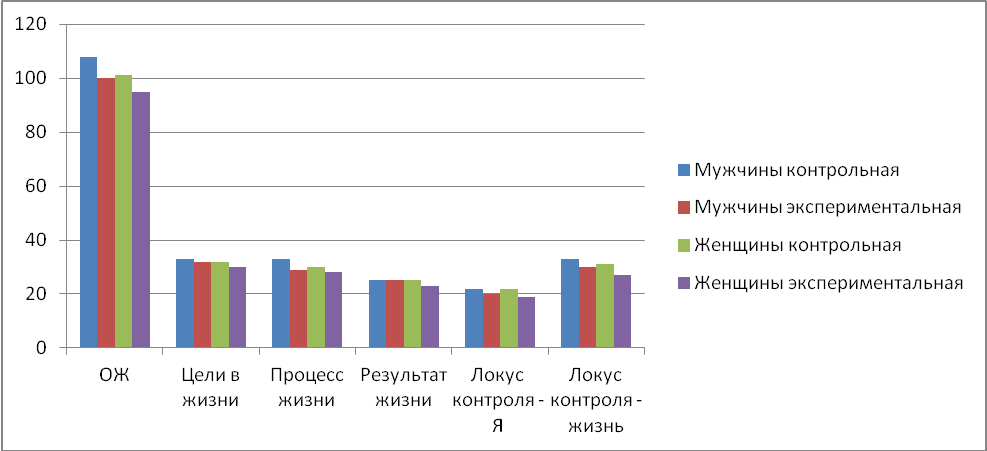 